12ª Reunión de la Conferencia de las Partes en la Convención sobre los Humedales (Ramsar, Irán, 1971)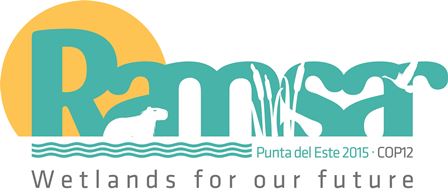 Punta del Este, Uruguay, 1 al 9 de junio de 2015Orden del día provisional	I	Apertura de la reunión	II	Declaraciones generales y de los oradores principales	III	Adopción del orden del día	IV	Aprobación del reglamento	V	Elección del Presidente y los Vicepresidentes y palabras del Presidente	VI	Designación del Comité de Credenciales y de los demás comités	VII	Admisión de observadores	VIII	Informe del Presidente del Comité Permanente	IX	Informe del Secretario General y resumen sobre la aplicación de la Convención a escala mundial	X	Informe sobre la ejecución del Programa de CECoP 2009-2015	XI	Informe del Presidente del Grupo de Examen Científico y Técnico (GECT)	XII	Cuestiones derivadas de las Resoluciones y Recomendaciones de las anteriores reuniones de la Conferencia de las Partes Contratantes		XIII	Informe financiero para 2012-2015 presentado por el Presidente del Subgrupo de Finanzas del Comité Permanente y presupuesto propuesto para el trienio 2016-2018	XIV	Elección de las Partes Contratantes que integrarán el Comité Permanente durante 2015-2018	XV	Examen de los proyectos de Resolución y de Recomendación presentados por las Partes Contratantes y el Comité Permanente 	XVI	Informe del Comité de Credenciales	XVII	Informe sobre las discusiones, las conclusiones y las recomendaciones de las sesiones anteriores	XVIII	Aprobación de las Resoluciones y las Recomendaciones	XIX	Fechas y lugar de la siguiente reunión ordinaria de la Conferencia de las Partes Contratantes 	XX	Otros asuntos	XXI	Adopción del informe de la 12ª reunión de la Conferencia de las Partes Contratantes	XXII	Clausura de la reuniónLunes 1 de junio de 201508:30 – 18:00	Inscripción de delegados (continúa todos los días hasta el 9 de junio)08:30 – 09:30	Reunión del Grupo de Trabajo Administrativo (sesión a puerta cerrada)09:30 – 13:00 	49ª reunión del Comité Permanente (en adelante se reúne en calidad de Comité de la Conferencia)14:00 – 18:00	Reuniones regionales (incluidas las discusiones sobre las Partes Contratantes que se propondrán para ser elegidas para el Comité Permanente en el punto XIV del orden del día de la sesión plenaria)18:15 – 19:15	Reuniones de las Iniciativas RegionalesMartes 2 de junio de 201508:00 – 18:00	Inscripción (continuación)09:00 – 13:00	Reuniones regionales (continuación) 14:00 – 15:00	Reuniones regionales (continuación) 16:00 – 18:00	Ceremonia de apertura y discursos de bienvenida (comprende los puntos I y II del orden del día)19:00 – 21:00	Recepción de bienvenida del país anfitrión para las delegaciones de los paísesMiércoles 3 de junio de 201508:00 – 18:00	Inscripción (continuación)08:30 – 09:45 	Reunión del Comité de la Conferencia10:00 – 12:30	Sesión plenaria	III	Adopción del orden del día	IV	Aprobación del reglamento	V	Elección del Presidente y de los Vicepresidentes y palabras del Presidente	VI	Designación del Comité de Credenciales y de los demás comités	VII	Admisión de observadores	VIII	Informe del Presidente del Comité Permanente13:00 – 15:00		Almuerzo15:00 – 15:30	Presentación especial: Los Humedales en el Uruguay. Alejandro Nario, Director Nacional de Medio Ambiente, Ministerio de Vivienda, Ordenamiento Territorial y Medio Ambiente del Uruguay15:30 – 16:00		Mesa redonda sobre “Asociaciones público-privadas innovadoras” con los fondos Danone y Livelihoods. Laurent Sacchi, Bernard Giraud, Secretario General de Ramsar y otros invitados16:00 – 18:00		Sesión plenaria	IX	Informe del Secretario General y resumen sobre la aplicación de la Convención a escala mundial	X	Informe sobre la ejecución del Programa de CECoP 2009-2015	XI	Informe del Presidente del Grupo de Examen Científico y Técnico (GECT)	XII	Cuestiones derivadas de las Resoluciones y Recomendaciones de las anteriores reuniones de la Conferencia de las Partes Contratantes20:00 – 21:30	Entrega de los Premios Ramsar a la Conservación de los Humedales seguida de una recepciónJueves 4 de junio de 201508:00 – 18:00	Inscripción (continuación)08:30 – 09:45 	Reunión del Comité de la Conferencia10:00 – 10:30		Presentación especial: ¿Pueden los ODS contribuir a salvar los humedales? Jane Madgwick, Consejera Delegada de Wetlands International10:30 – 13:00		Sesión plenaria	XIII	Informe financiero para 2012-2015 presentado por el Presidente del Subgrupo de Finanzas del Comité Permanente y presupuesto propuesto para el trienio 2016-2018	XIV	Elección de las Partes Contratantes que integrarán el Comité Permanente durante 2015-2018	XV	Examen de los proyectos de Resolución y de Recomendación presentados por las Partes Contratantes y el Comité Permanente13:00 – 15:00	Almuerzo15:00 – 18:00		Sesión plenaria	XV	Examen de los proyectos de Resolución y de Recomendación presentados por las Partes Contratantes y el Comité Permanente (continuación)18:30 – 21:00	Reuniones regionales para preparar y acordar posiciones con miras a las siguientes sesionesViernes 5 de junio de 201508:00 – 18:00	Inscripción (continuación)08:30 – 09:45	Reunión del Comité de la Conferencia (con las personas designadas para participar en el Comité Permanente durante 2015-2018 en calidad de observadores)10:00 – 10:30		Presentación especial: Humedales saludables para el futuro sostenible de nuestro planeta. Elizabeth Maruma Mrema, Directora de la División de Legislación y Convenciones Ambientales (DELC), Programa de las Naciones Unidas para el Medio Ambiente (PNUMA) 10:30 – 13:00		Sesión plenaria	XV	Examen de los proyectos de Resolución y de Recomendación presentados por las Partes Contratantes y el Comité Permanente (continuación)13:00 – 15:00	Almuerzo15:00 – 18:00		Sesión plenaria	XV	Examen de los proyectos de Resolución y de Recomendación presentados por las Partes Contratantes y el Comité Permanente (continuación)Sábado 6 de junio de 201508:00 – 18:00	Inscripción (continuación)08:30 – 09:45	Reunión del Comité de la Conferencia, con las personas designadas para participar en el Comité Permanente durante 2015-2018 en calidad de observadores10:00 – 10:30	Presentación especial: Ordenación internacional de los recursos hídricos: nada sospechoso al respecto. Sibylle Vermont, Directora Adjunta de la Sección de Asuntos Mundiales, División de Asuntos Internacionales, Oficina Federal para el Medio Ambiente, Suiza10:30 – 13:00		Sesión plenaria	XV	Examen de los proyectos de Resolución y de Recomendación presentados por las Partes Contratantes y el Comité Permanente (continuación)13:00 – 15:00	Almuerzo15:00 – 18:00		Sesión plenaria	XV	Examen de los proyectos de Resolución y de Recomendación presentados por las Partes Contratantes y el Comité Permanente (continuación)18:30 – 20:00	Reunión preparatoria de las personas designadas para integrar el Comité Permanente entrante para el período 2015-2018Domingo 7 de junio de 201508:00 – 18:00	Inscripción (continuación)08:30 – 09:45	Reunión del Comité de la Conferencia (en caso necesario), con las personas designadas para participar en el Comité Permanente durante 2015-2018 en calidad de observadores	Excursiones organizadas por el Uruguay Lunes 8 de junio de 201508:00 – 18:00	Inscripción (continuación)08:30 – 09:45	Reunión del Comité de la Conferencia, con las personas designadas para participar en el Comité Permanente durante 2015-2018 en calidad de observadores10:00 – 13:00		Sesión plenaria	XVI	Informe del Comité de Credenciales	XVII	Informe sobre los debates, las conclusiones y las recomendaciones de las sesiones anteriores13:00 – 15:00	Almuerzo15:00 – 18:00		Sesión plenaria	XVIII	Aprobación de las Resoluciones y Recomendaciones de la ConferenciaMartes 9 de junio de 201508:00 – 18:00	Inscripción (continuación)08:30 – 09:45	Reunión del Comité de la Conferencia, con las personas designadas para participar en el Comité Permanente durante 2015-2018 en calidad de observadores10:00 – 13:00		Sesión plenaria	XVIII	Aprobación de las Resoluciones y Recomendaciones de la Conferencia (continuación)13:00 – 15:00	Almuerzo15:00 – 18:00		Sesión plenaria	XIX	Fechas y lugar de la siguiente reunión ordinaria de la Conferencia de las Partes Contratantes	XX	Otros asuntos	XXI	Adopción del informe de la 12ª reunión de la Conferencia de las Partes Contratantes	XXII	Clausura de la reunión18:30 – 19:30	50ª reunión del Comité Permanente (elección por los miembros entrantes de los representantes oficiales y los miembros de los subgrupos, y acuerdo sobre la fecha y el lugar de la primera reunión plenaria)Punto III del orden del díaRamsar COP12 DOC.1 Rev.1